#BUTTONUP: WEAR YOUR BUTTON, GET ENTERED TO WIN A FREE UFCW JACKETIt’s important to show your UNION PRIDE and wear your UFCW button at work. 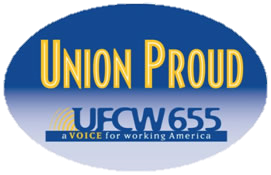 Get entered to win one of our jackets. It’s easy:Wear your union button at work Take a picture of yourself on break or before or after your shift wearing your buttonSend it to us with your name, get entered into our raffle ** You can send photos to us on Facebook.com/UFCW655, on Twitter @UFCW655 or email us at CReischman@ufcw655.org*** Please include the full name and job title of anyone in the photo wearing a union button so we can get everyone entered. Include your store location as well!****Limit one entry into the raffle per person, but send us all the photos you want! We’ll be posting some to our website and social media accounts.  